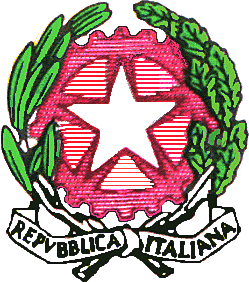 REPUBBLICA ITALIANA - REGIONE SICILIANA ISTITUTO COMPRENSIVO STATALE“ G.RODARI – G.NOSENGO”VIA SAN PAOLO - 95030 GRAVINA DI CATANIA Cod. Mecc. CTIC8A4007C.F. 93190610878 TEL - FAX 095/7258150e-mail ctic8a4007@istruzione.it – ctic8a4007@pec.istruzione.itwww.icrodarinosengo.edu.itAl personale docente di ogni ordine e gradoAi genitori degli alunni tramite Bacheca ArgoAl Personale ATAAlbo sindacale on lineOGGETTO: Comparto Istruzione e Ricerca – Sezione Scuola Sciopero generale di tutti i settori pubblici della Pubblica Amministrazione e Pubblici e Privati della Sanità e della scuola di 48 ore (dalle ore 23:59 dell’8 settembre alle ore 23:59 del 10 settembre 2022) indetto dall’Associazione Sindacale F.I.S.I. Adempimenti previsti dall’ Accordo sulle norme di garanzia dei servizi pubblici essenziali del 2 dicembre 2020 (Gazzetta Ufficiale n. 8 del 12 gennaio 2021) con particolare riferimento agli art. 3 e 10.Ai sensi dell’Accordo Aran sulle norme di garanzia dei servizi pubblici essenziali e sulle procedure di raffreddamento e conciliazione in caso di sciopero, firmato in data 2 dicembre 2020 e pubblicato nella G.U., serie Generale, del 12/01/2021, si informa che il Ministero dell’Istruzione – Ufficio Gabinetto, con nota prot. 71224 del 25/08/2022, ha comunicato lo sciopero di tutti i settori pubblici della Pubblica Amministrazione e Pubblici e Privati della Sanità e della scuola di 48 ore (dalle ore 23:59 dell’8 settembre alle ore 23:59 del 10 settembre 2022) indetto dall’Associazione Sindacale F.I.S.I., per tutto il personale Docente ed ATA,a tempo determinato e interminato delle scuole di ogni ordine e grado.Lo sciopero è indetto per le seguenti motivazioni: difesa dei valori costituzionali minacciati dai gravi eventi lesivi dell'incolumità e della sicurezza dei lavoratori (sia pubblici che privati soggetti ad obbligo vaccinale e certificazione verde semplice e rafforzata).Pertanto in tale data, non si assicura il regolare svolgimento dell’attività scolastica e i genitori, dovranno accertarsi della presenza del docente nella prima ora di lezione.Ai sensi dell’art. 2, co. 2, del richiamato Accordo Aran, in relazione all’azione di sciopero di cui all’oggetto, saranno comunque garantiti presso questa Istituzione Scolastica i servizi indispensabili di cui all’art. 1, comma 2, lettera d) l. 146/1990.I Docenti avranno cura di comunicare alle famiglie, mediante pubblicazione in Bacheca Argo, la presente circolare verificando la spunta di presa visione il seguente avviso: “ Il Ministero della Pubblica Istruzione con nota 22500 del 12/04//2022 ha comunicato la proclamazione di uno sciopero nazionale per l’intera giornata del 22/04/2022 e 23/04/2022 indetto dalla organizzazione sindacale CSLE per tutto il personale docente ed Ata a tempo determinato e indeterminato, delle istituzioni scolastiche ed educative. Pertanto, in tale data, non si assicura il regolare svolgimento delle attività scolastiche e i genitori dovranno accertarsi della presenza del docente nella prima ora di lezione.Si allegano i seguenti documenti:Invito a comunicare adesione allo sciopero;nota di proclamazione dello sciopero.IL DIRIGENTE SCOLASTICODott.ssa Anna Maria SampognaroIl documento è firmato digitalmente ai sensi del D.lgs 82/2005 s.m.i. e norme collegate e sostituisce ildocumento cartaceo e la firma autografa